Wordle AssignmentGo to www.wordle.net/create (you must use Firefox)Type your name 5 times.Type your favorite sport or hobby 3 times.Type your favorite destination 2 times.Type your favorite color 1 time.Type a word that describes your personality 1 time.Repeat # 5 with a different word.Surprise… same thing as #5 and #6 with a different word.Type your favorite movie 2 times.Type something that you excel at 3 times.Type your dream job 1 time.Type your favorite number 1 time.Type your favorite subject in school 2 times.Type your birthday month 2 times.Type your favorite genre of music 2 times.Type your favorite TV Show 1 time.If your answer to a number is multiple words, type it using the “~” instead of a space.Ex: “Disney~World” instead of “Disney World”Click “Go”Under Languages, uncheck “Remove Numbers” and check “MAKE ALL WORDS UPPER-CASE”Play with the colors and fonts to get it like you want. (NOT “JSL Blackletter”)Press Ctrl+PrtScn to screenshot your Wordle.  Paste into a blank Word documentORSave as PNGSave as “Last-Wordle” Ex: Crocker-WordleSubmit to Google Classroom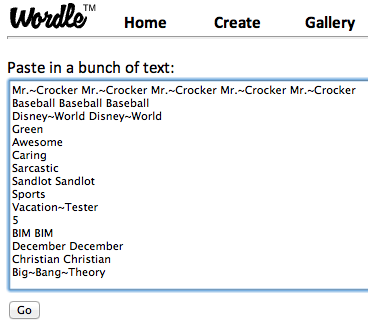 